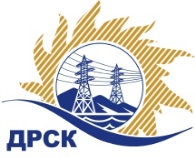 Акционерное Общество«Дальневосточная распределительная сетевая  компания»ПРОТОКОЛ № 232/УТПиР -РЗакупочной комиссии по рассмотрению заявок открытого запроса предложений на право заключения договора на выполнение работ: «Оснащение Томмотского РЭС УПАТС с подключением к общей телефонной сети  филиала ЮЯЭС».Закупка  1125 р. 2.2.1. ГКПЗ 2018          Способ и предмет закупки: открытый запрос предложений  на право заключения Договора на выполнение работ: «Оснащение Томмотского РЭС УПАТС с подключением к общей телефонной сети  филиала ЮЯЭС», закупка 1125 р. 2.2.1. ГКПЗ 2018ПРИСУТСТВОВАЛИ:  члены постоянно действующей Закупочной комиссии 1-го уровня АО «ДРСК».           ВОПРОСЫ, ВЫНОСИМЫЕ НА РАССМОТРЕНИЕ ЗАКУПОЧНОЙ КОМИССИИ: О  рассмотрении результатов оценки заявок Участников.О признании заявок соответствующими условиям Документации о закупке.О предварительной ранжировке заявок.О проведении переторжки.РЕШИЛИ:По вопросу № 1Признать объем полученной информации достаточным для принятия решения.Утвердить цены, полученные на процедуре вскрытия конвертов с заявками участников открытого запроса предложений.        По вопросу № 2        Признать заявки ООО  "Элком+", ООО Частное охранное предприятие "ФЛАГМАН" соответствующими условиям Документации о закупке и принять их к дальнейшему рассмотрению.   По вопросу № 3          Утвердить предварительную ранжировку предложений Участников:        По вопросу № 4 Провести переторжку. Допустить к участию в переторжке предложения следующих участников: ООО  "Элком+", ООО Частное охранное предприятие "ФЛАГМАН". Определить форму переторжки: очная. Процедура переторжки будет проводиться в соответствии с Регламентом Торговой площадки Системы https://rushydro.roseltorg.ru.Установить шаг переторжки в размере 0,2 % от начальной (максимальной) цены договора. Назначить переторжку на 16:00 часов местного (Благовещенского) времени (10:00 часов Московского времени) 05.04.2018г.Файл(ы) с новой ценой должны быть предоставлены в течение 24 часов с момента завершения процедуры переторжки на ЭТП путем изменения состава заявки.Место проведения переторжки: Единая электронная торговая площадка (АО «ЕЭТП»), по адресу в сети «Интернет»: https://rushydro.roseltorg.ru.Исп. Чуясова.Тел. (4162) 397-268г. Благовещенск«04» апреля  2018№ п/пНаименование Участника закупкиЦена заявки на участие в закупке, руб.без НДСЦена заявки на участие в закупке, руб.с НДССтавка НДС1ООО  "Элком+"
ИНН/КПП 7019013550/701701001 
ОГРН 10270008585981 977 595.802 333 563.0418%2ООО Частное охранное предприятие "ФЛАГМАН" 
ИНН/КПП 1402047709/140201001 
ОГРН 10814020000851 980 240.001 980 240.00Без НДСМесто в предварительной ранжировкеНаименование Участника закупкиЦена предложения на участие в закупке без НДС, руб.Балл по неценовой предпочтительностиПрименение приоритета в соответствии с 925-ПП 1 местоООО  "Элком+"
ИНН/КПП 7019013550/701701001 
ОГРН 10270008585981 977 595.800,5060Нет2 местоООО Частное охранное предприятие "ФЛАГМАН" 
ИНН/КПП 1402047709/140201001 
ОГРН 10814020000851 980 240.000,0500НетСекретарь Закупочной комиссии  
1 уровня АО «ДРСК____________________М.Г. Елисеева